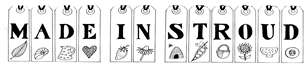 07813 943237markets@fresh-n-local.co.ukStroud Christmas Market Application Form 2024Please write clearly as all the information provided will be used for correspondence, any illegible forms will not be processed.STALLHOLDER DETAILS (Block capitals please)Your Name: _________________________________________________________________________Company Name: _____________________________________________________________________Business Address:_____________________________________________________________________                               _____________________________________________________________________                               _____________________________________________________________________Postcode: ___________________                              Telephone no: ______________________________Email address: ____________________________  Web Site: __________________________________Do you require electricity on your stall?    Yes                              No  Will you be sharing your stall with another trader?  Yes                  No If yes, please supply the name of their business: ____________________________________________Has your proposed sharer completed an application form?  Yes                         No Please note:  All sharers must submit individual application forms with all relevant supporting documents.YOUR PRODUCT:Please list all the products or produce you intend to sell at the Christmas Markets: Please give as much information as possible as this information will be used in the selection process and will reduce the possibility of duplications. (Please use an extra sheet of paper if necessary)._______________________________________________________________________________________________________________________________________________________________________________________________________________________________________________________________________________________________________________________________________________________________________________________________________________________________Do you produce what you sell?      Yes                      No    Approximate price range of your goods: __________________________________________________Please indicate which markets you wish to attend:Stroud Goodwill Evening – Friday 6th December 4pm – 9pm @ £50Wednesday 18th December 9am – 4pm @ £35Thursday 19th December 9am – 4pm @ £35Friday 20th December 9am – 4pm @ £35 All 3 Christmas market Days     @ £90   Applicant Statement – Please tick to acknowledgeI agree to sell only the products I have listed in this application form.I agree to abide by the above and any local market rules.I have enclosed a copy of my public and product liability insurance.I have enclosed a copy of my basic food hygiene certificate (where applicable)I have enclosed evidence of registration as a food business with the local authority (where applicable)I have enclosed a copy of electrical safety certificate for any appliances to be used at the market.I have enclosed my completed risk assessment formSigned …………………………………………………………   Date ……………………………………………Please return this form and all the enclosures listed to:Stroud Christmas Markets 2024Made in Stroud,The Baptist HallUnion StreetStroud,GLOSGL5 2HEEmail: markets@fresh-n-local.co.ukOn acceptance as a trader at any of the markets above, you will receive a booking form/invoice.RISK ASSESSMENT FORMPlease fill in or provide a copy of your own risk assessment.Please assess the risks on your stallPlease consider risks such as health and safety, hygiene, weather, slip and trip hazards, cash handling and fire, along with steps you have taken to minimise those risks, including corona virus measures on your stall. Risks apply to staff as well as the general public. HazardThose at RiskSteps to Minimise Risk